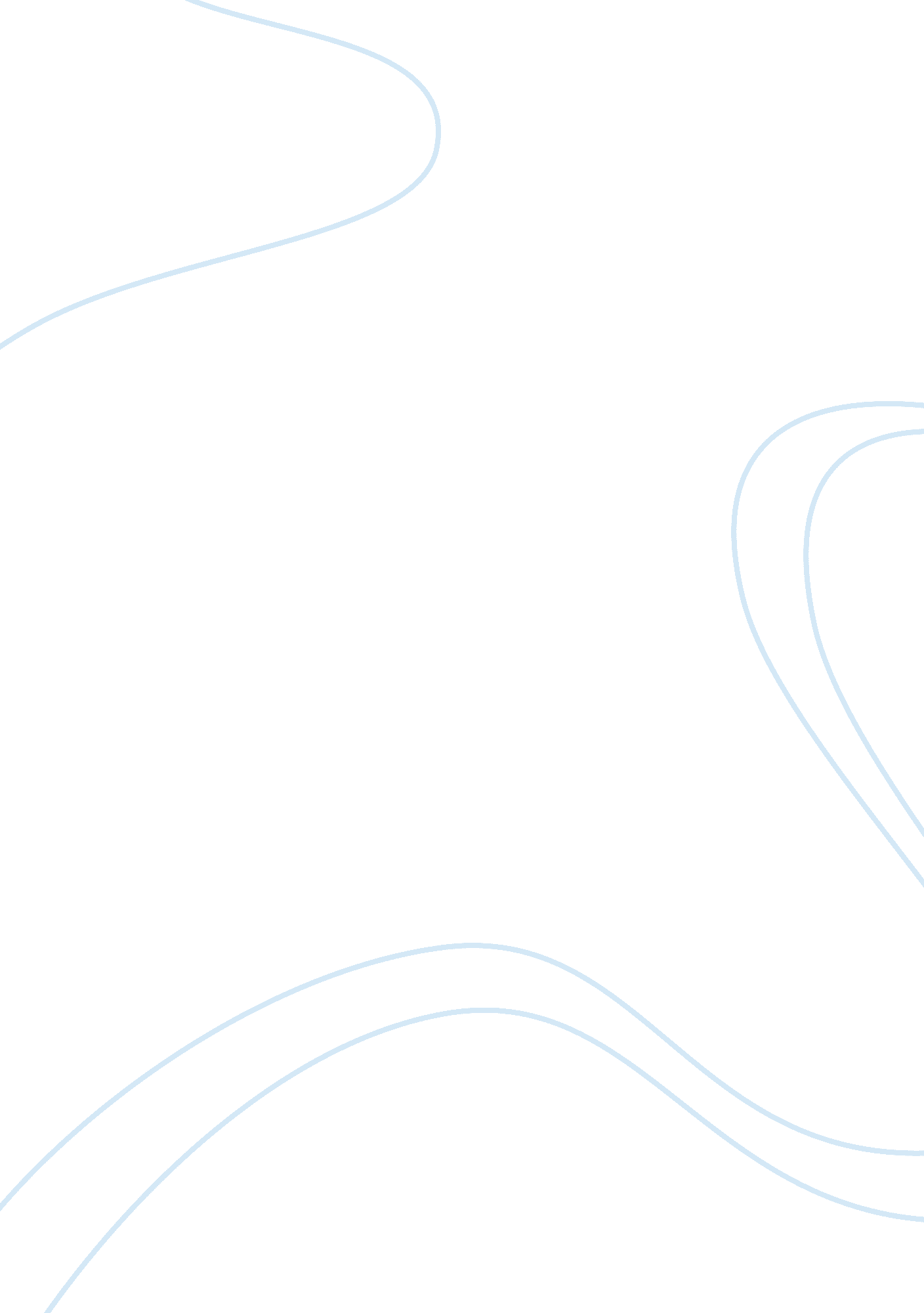 A modest proposal: a satirical solution for undocumented illegal immigrantsBusiness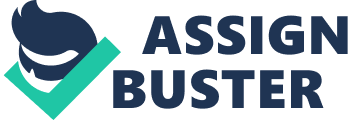 FOR PREVENTING THE ESCALATION AND LONG TERM PERPETUATION OF UNDOCUMENTEDILLEGAL IMMIGRANTS It is a melancholy object to those who live in poverty with low wages, poor housing, and poor opportunity. This affects the children off these people who have low poverty. This causes the children to grow up with nothing they would need to live in a regular lifestyle that most children get. I think it is agreed on by all parties that the life-threatening occurrence of poverty exist in other countries which encourages people to come to our country. These people are considered to be illegal immigrants. They come to america because they lived in poverty and struggled in their own country. But my intention is far from being confined to provide only for the betterment of these illegal immigrants. They would have a solution to fix the problem of the undocumented people in America. This would benefit both Americans and the immigrants. As to my own part, I studied the proposals of other projectors, and concluded that they are not nearly as efficient as they claim to be in working with illegal immigrants to better their lives. In order to be a legal immigrant you must go through a process to becoming a United States citizen. You have to become authorized and then you will be legal. I will now present my own idea, which I hope will not be subject to any disagreement. MY idea is to make no one have citizenship, even if you are American and you live in America or if you are a illegal immigrant from Mexico living in America. I also think that we could make the borders open to everyone. So, there would be no closed borders or the needing of a passport or any form of documentation to enter another country. I humbly offer it to the public consideration that humankind as a cohesive and cooperative unit, should make no one have citizenship. Everyone needs to have citizenship in order to make society work today. -Parody, because they are mocking people who have citizenship and immigration. In this scenario, all people would have no citizenship of where they are from, and where they were born. This was there would be no such thing as illegal immigration. We would all be considered immigrants. In reality to make everyone have no citizenship it would not work out in todays society. -Exaggeration, because they are exaggerating the citizenship of people. Of course this would mean that all the boarders would be open. This would mean there would be no stopping of people getting from one country to another. There is no way that all borders would be open. -Exaggeration, because the government would never open all borders and let whoever come in. Certain countries are after other countries and it would not be good for countries to have open borders. This is making present thing out of place because today we have maximum security at the borders to keep people who should not be allowed in out. -Incongruity, because present things are out of place. Everyone needs to have citizenship in order to be a working society, and it is not present. These drastic and sudden changes would be hard to become a law. This would make it very hard for citizens of a certain countries to function. People from other countries could come to a country to vote, and they would be decided a president for a country they may not even be living in. It would make many countries go into poverty too because people would leave to get a better life in other countries. The benefit of this would be that there is no way someone would be considered an illegal immigrant. I can think of no valid objection that may be introduced to antagonize this proposal of making everyone have no citizenship. This is overridden because the illegal immigrants would not have to be illegal anymore because no one would have the citizenship. Again, no one should dare to suggest these notions to me until they have a small spark of hope that these actions may be implemented. It is not that I do not respect the input of others on the subject of solutions to this topic, but simply that I have researched for several hours about illegal immigration and how it can affect people and what the negatives and positives are of it. I have created a feasible solution of allowing all boarders to be open and no one having citizenship. This would solve the conflict because immigrants would not be considered illegal and it would make everyone immigrants. 